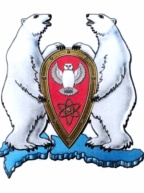 АДМИНИСТРАЦИЯ МУНИЦИПАЛЬНОГО ОБРАЗОВАНИЯ  ГОРОДСКОЙ ОКРУГ «НОВАЯ ЗЕМЛЯ»РАСПОРЯЖЕНИЕ«31» мая 2018 г. № 118г. Архангельск-55О подведении итогов конкурса семейного творчества	В соответствии со Стратегией социально-экономического развития МО ГО «Новая Земля» на 2018-2020 г.г., утвержденной решением Совета депутатов МО ГО «Новая Земля» от 05.12.2017 № 60, ведомственной целевой программой МО ГО «Новая Земля» «Дети Новой Земли» на 2018 год, утвержденной постановлением администрации МО ГО «Новая Земля» от 27.12.2017 № 271,  в связи с распоряжением администрации МО ГО «Новая Земля» от 18.05.2018 № 112 «О проведении конкурса семейного творчества»,р а с п о р я ж а ю с ь:	1. По результатам проведения конкурса семейного творчества (фотографии, поделки, рисунки и другое) «Пусть всегда буду Я!»,  объявить победителями и вручить памятные подарки: 	1.1   В номинации « Лучший рисунок»:-  I место: Малиновскому Илье – Набор для рисования;-  II место: Городову Артему – Фреска. Картина из песка «Бабочка»;-  III место: Гимазову Дамиру – Холст деревянный с рисунком «Поезд динозавров».           1.2   В номинации «Лучшая поделка»:- I место: Буяновой Полине – Набор для плетения (куб.малый);- II место: Симовиной Ульяне – Набор для лепки " Пчела Жу-Жу»;- III место: Пухову Кириллу - Холст деревянный с рисунком «Поезд динозавров».           1.3   В номинации «Лучшая фотография»:- I место: Белининой Лизе – Баскетбол мини-уценка;-II место: Умурьяновой Антонине –Гравюра с эффектом серебра «Аничков мост»;- III место: Петриковой Марине - Холст деревянный с рисунком «Поезд динозавров».	2.  Всем участникам конкурса семейного творчества вручить утешительные призы: 	- мозаика гелиевая стразами «Навстречу приключениям» - 3шт.;	- фреска с блестками «Петушок- 4 шт.	3.  Настоящее распоряжение опубликовать в газете «Новоземельские вести» и разместить на официальном сайте муниципального образования городской округ «Новая Земля».            4.   Контроль за исполнением настоящего распоряжения возложить на ведущего специалиста отдела организационной, кадровой и социальной работы (по организационным вопросам).И.о. главы муниципального образования					          А.И.Минаев